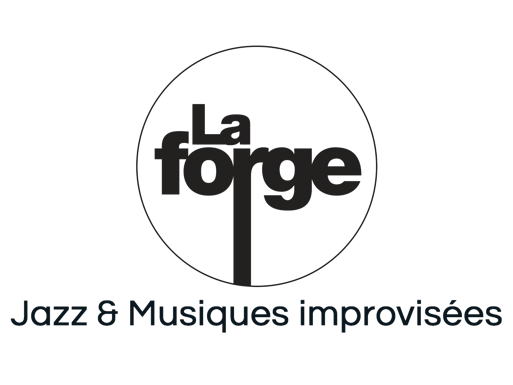 CONTES ET MUSIQUE – COMPTE RENDU DU PROJETPar Michel MandelLe projet "Contes et Musiques" est une commande qui m'a été faite par François Ghani et l'association "Jazz en Bièvre".Il s'adressait à l'école primaire de Primarette, (3 niveaux: Maternelles-CP/CE- CE2/CM2) et avait pour but de mettre les enfants en contact avec des musiciens professionnels et en situation, autant que faire se peut, d'autonomie artistique. Mon idée de départ était que chaque classe invente un conte en début d'année 2022, et trouve parallèlement de manière empirique et ludique, les sons, les éléments musicaux qui pourraient illustrer les récits.À moi de mettre tous ces éléments en cohérence et en musique, soutenu par le travail hebdomadaire, à partir de mars, de Janick Gilloz, intervenante musicale sur le canton de Beaurepaire, que je remercie chaleureusement pour sa ténacité et son professionnalisme. La représentation finale intégrait un trio Professionnel, pour accompagner les enfants : Olivier Bost au trombone, Emmanuel Scarpa à la batterie et moi-même, Michel Mandel aux clarinettes et à la composition.Ce Trio nommé pour la circonstance, "Le Pinceau magique" assurait dans un 2eme temps, une 2eme partie professionnelle sur un répertoire original, lui-même inspiré par l'imaginaire des contes.La soirée du 31 mai, restitution du travail de l'année, s'est remarquablement bien passée devant un parterre de parents ravis, de voisins curieux et solidaires, de tout un village réuni autour de son école.Les maternelles commençaient alors le concert, comme ils ne pouvaient à leur grand regret, monter sur scène, pour cause de petitesse et d'encombrement du plateau.J'ai imaginé dès le départ, une déambulation-manifestation pour qu'ils revendiquent une place et participation qui devaient être la leur.Et c'est devant un parterre médusé et attendri, que les enfants, entre 3 et 5 ans, ont ouvert le "bal" aux cris de :"Les bons contes font les bons amis, comme les grands, nous on compte aussi.....Nous aussi ,on va vous conter des histoires, avant de vous coucher,l'heure des contes a bientôt sonné, maintenant faut nous écouter"Nous sommes fiers, mes collègues et moi, d'avoir participé à l'émergence d'une conscience politique chez les maternelles du village de Primarette !Les petits continuaient leur concert avec "Contons sur nos doigts", comptine écrite pour la circonstance et finissaient par "Le petit crocrodile", reprise d'une chanson que j'ai écrite pour "Alice Oratorio" où les enfants quittaient la salle en farandole, sous les applaudissements.Je tiens à remercier tous les instituteurs de l'école, pour leur implication et leur travail, et qui ont fait répéter les enfants, en dehors des séances musicales.Philippe et Françoise pour les maternelles : pas facile en effet, de chanter et de se souvenir à 3 ans, des paroles de Lewis Carroll et de bien compter sur ses doigts !Suivait ensuite, la classe de Lucille Vendé, directrice de l'école, institutrice de la classe unique CP-CE. Là, les enfants avaient inventé une histoire très locale, situé dans le château mythique de Primarette, où le Roi et la Reine en mal d'enfants, avaient adopté 3 petits animaux.Une sorte de remake des 3 petits cochons où bien sûr, le grand méchant loup menaçait.Lorsque j'ai mis en musique la comptine du loup et que je l'ai entendu chantonner par les enfants dans la cour de récréation, la séance suivante, je me suis dit que c'était en partie gagné et que ça allait "matcher" !En dehors des chansons, j'ai beaucoup aimé aussi la musique de "L'Orage" avec des percussions corporelles orchestrées et dirigées par Janick Gilloz , très crédible. Ainsi que le moment avec les carillons et trombone ou les improvisations style "cartoon"avec les bols et les assiettes pour imager les déconvenues et les gamelles du loup.Les enfants étaient tour à tour, conteurs et musiciens, et pour finir, tout le monde a participé, même ceux qui au début, avaient du mal à se concentrer.  Pour clore la partie pédagogique, suivait la classe D'Aurélie Chabanon, classe unique CE2-CM2. Les "grands" ont débordé d'imagination et inventé une histoire rocambolesque d'un frère et d'une soeur, Enzo et Lila, sur la plage de leur vacances.Ceux-ci, malencontreusement emportés dans les flots par des pieuvres gigantesques, deviennent prisonniers du Roi Croib', Crabe géant qui règne en tyran sur son royaume sous marin magique. Sur la fin, un requin menaçant mais... finalement ami,  les libère de leur prison. Retour sur terre, et si tout ça, n'était pas qu'un rêve...Beau travail collectif sur le texte, comme pour la classe de Lucille, où chaque groupe a travaillé sur un épisode différent. J'ai aimé l'improvisation gestuelle, avec bâtons de pluie pour les pieuvres.Là aussi, les enfants ont été tous été conteurs et musiciens, et se sont appropriés avec enthousiasme les chansons.Plusieurs d'entre eux avaient déjà une pratique musicale : Lenny, guitariste totalement autodidacte, il a appris sur internet,Mathieu, étonnant beat boxer, Alexandre, apprenti clarinettiste de l'école de musique de Beaurepaire,Nous avons fait en sorte, lors d'une seule répétition en tutti qu'ils aient chacun leurs places .Beaux tutti, beaux moments de rap qui répondaient aux "hakas" des méchants crabes.Happy end en majeur, s'il vous plaît, et en chanson!La partie pédagogique s'achevait pour laisser place à une courte mise en place et balance pour la 2ème partie avec le TRIO "Le Pinceau Magique", Olivier Bost ,Emmanuel Scarpa et moi-même. Nous nous attendions, à coup sûr, à une chute de l'audience pour notre 2ème partie. En effet, il était près de 19h, et ce n'est jamais facile, pour les parents de dépasser cette heure avec des enfants en bas âge.Cependant, je n'ai pas du tout compris le maintien de la buvette, pendant notre concert! Étonnant de la part de l'association d'accueil, qui se donne pour mission de faire découvrir et faire entendre des musiques vivantes du jazz auprès d'un public, en territoire rural, peu desservi dans cette offre culturelle.J'avoue ne pas avoir compris.Il y avait donc, 35 personnes qui sont restés pour nous écouter. Et ça s'est très bien passé.Le Pinceau Magique est la reprise d'un projet que j'avais initié avec Yves Gerbelot et Emmanuel Scarpa, suite à une commande du Festival de Jazz de Voiron en 2018 pour des concerts en milieu scolaire.Nous avions imaginé alors, pour rendre accessible notre musique aux enfants, mais aussi aux oreilles néophytes, tout âge confondu, introduire nos morceaux par des entames de contes.Ouvrir, en somme, l'imaginaire pour apprécier la musique d'une façon non intellectuelle, non spécialisée, intuitive.Vu le contexte, l'auditoire et en lien avec la partie pédagogique, la reprise de ce répertoire s'imposait.Olivier Bost succédant à Yves Gerbelot pour cette reprise.Nous avons repensé, réécrit collectivement notre répertoire, en l'adaptant à un auditoire tous publics.Tous les morceaux n'étaient pas tous, forcément introduits par un conte, Certains l'étaient par l'évocation de l'univers de Bela Bartok, d'un poème de Michaud ou d'une histoire surréaliste à la Prévert.En tous cas, c'était une très bonne première pour nous, avec de l'engagement et de l'envie.Pour terminer, un petit mot pour dire que j'ai eu beaucoup de plaisir à faire ce projet, et que je remercie, chaleureusement tous les participants engagés dans sa réalisation.Michel Mandel